Ondersteuningsplan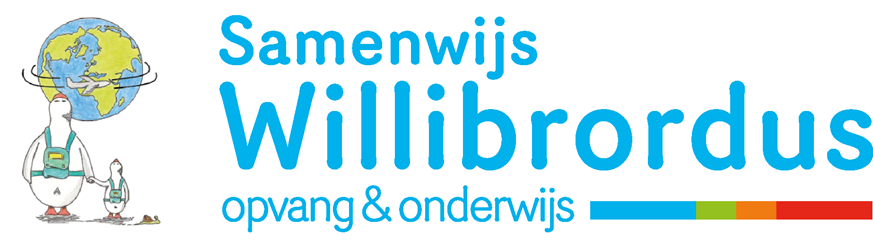 INHOUDSOPGAVE 1.	( EXTRA)  BEGELEIDING OP SAMENWIJS WILLIBRORDUS	31.1.	Het volgen van de ontwikkeling van de kinderen	31.2.	Overdracht naar ouders	51.3.	Looproute Leerlingbegeleiding	61.4.	Klassenbezoeken	71.6.	Dyslexie en dyscalculie	101.7.	Meer- en hoogbegaafdheid	111.8.	Ondersteuning buiten de school	111.9.	Doubleren en versnellen	112.	ONDERSTEUNERS	122.1.	Het ondersteuningsteam	122.2	De Intern Begeleider (IB-er )	132.3	De onderwijsassistent/ leerkrachtondersteuner	132.4	De consulent	132.5	De coördinator sociale veiligheid en aandacht functionaris huiselijk geweld en kindermishandeling.	132.6	Jeugd Ouder Opvoed Begeleider (JOOB)	142.7	Jeugdgezondheidszorg (GGD)	142.8	De ouders	142.9	Het Samenwerkingsverband Plein 013	153.	HET ONDERSTEUNINGSPROFIEL	16InleidingHet school-ondersteuningsplan van Samenwijs Willibrordus onderwijs geeft u een beeld van de uitgangspunten voor onze Leerlingbegeleiding en omschrijft hoe deze begeleiding wordt vormgegeven.  ( EXTRA)  BEGELEIDING OP SAMENWIJS WILLIBRORDUSVeilig en vertrouwd……. Samen op reis!Dit is het motto van Samenwijs Willibrordus. Het kind staat centraal en de leerkracht doet er toe. Wij leiden onze kinderen in een veilige omgeving op tot maatschappelijk betrokken burgers, die een waardevolle bijdrage leveren aan de samenleving door hun talenten optimaal in te zetten. Al onze kinderen hebben hun unieke persoonlijkheid en een andere behoefte om te spelen en te leren. De meeste kinderen leren op een regelmatige, gemiddelde manier. Sommige kinderen hebben een langere tijd nodig om iets te kunnen leren. Er zijn ook kinderen die maar weinig uitleg nodig hebben om hele grote leerstappen te kunnen maken. Deze verschillen ontstaan door verschillen in intelligentie, sociale- en emotionele ontwikkeling, lichamelijke condities, motorische ontwikkeling, werkhouding en door het milieu en de cultuur waar de kinderen vandaan komen. Wij als Samenwijs Willibrordus hebben de taak om ons onderwijs zo in te richten dat elk kind zo goed mogelijk tot zijn recht komt, ongeacht de verschillende leermogelijkheden van onze kinderen. De kinderen leren zowel individueel als samen. We vinden het van belang dat kinderen leren om keuzes te maken en hier verantwoordelijkheid voor te nemen. Het kind wordt steeds meer mede-eigenaar van zijn eigen leerproces. We willen dat interne en externe ondersteuning zoveel mogelijk preventief op elkaar is afgestemd. De individuele onderwijsbehoeften worden zoveel mogelijk geclusterd en verwerkt in een groepsaanbod. Er wordt gewerkt vanuit leerlingkaarten. Onderwijsbehoeften formuleren we door aan te geven wat een kind nodig heeft om de volgende stap in zijn ontwikkeling te kunnen zetten. We streven naar een verschuiving van reactief naar proactief denken. In plaats van vooral achteraf te bekijken of een kind de doelen behaald heeft (bijvoorbeeld door te toetsen) en te „repareren‟ als dit niet het geval blijkt te zijn, hanteren we een werkwijze waarbij de leerkracht vooraf nadenkt over wat een kind nodig heeft om de gestelde doelen te bereiken.Ouders nemen hierbij een steeds belangrijkere positie in. Ouders en leerkrachten hebben een gezamenlijk doel: ze willen het beste voor (de ontwikkeling van) het kind. Wij zijn van mening dat opvoeden een samenspel is tussen gezin en school.  Als idealistische lerende organisatie willen wij de samenwerking tussen team, kinderen en ouders centraal stellen. Samenwijs Willibrordus gaat zich steeds verder ontwikkelen richting educatief partnerschap met ouders. Het invoeren van kennismakingsgesprekken en rapportgesprekken met kinderen erbij zijn voorbeelden die afgelopen jaar al tot stand zijn gekomen. Het volgen van de ontwikkeling van de kinderenOm kinderen goed en op basis van hun onderwijsbehoeften te kunnen begeleiden, is het belangrijk dat de ontwikkeling van de kinderen zorgvuldig wordt gevolgd. Op Samenwijs Willibrordus gebeurt dat door:Interactie met kinderen: al pratend en delend leert een leerkracht veel over de manier waarop een kind leerstof verwerkt.Observatie: in groep 1-2 wordt hierbij gebruik gemaakt van de leerlijnen binnen ParnasSysIn groep 3-8 wordt voor de sociaal-emotionele ontwikkeling ZIEN ingevuld. Het nakijken van verwerkingsopdrachten die door kinderen zijn gemaakt.Het bespreken van gemaakt werk met de kinderen en het achterhalen van strategieën die door kinderen zijn gebruikt.Het analyseren van toetsresultaten van zowel methode gebonden als niet-methode gebonden toetsen.Het maken van toets- en trendanalyses.Het begeleiden van de kinderen tijdens de instructie, maar ook tijdens de verwerking van de leerstof.Alle gegevens die wij over kinderen verzamelen, op zowel cognitief als sociaal-emotioneel gebied worden digitaal opgeslagen in het administratiesysteem ParnasSys. Binnen dit systeem kunnen we resultaten opslaan, notities maken en tevens is het mogelijk om gegevens uit verschillende andere digitale systemen te koppelen aan onze gegevens. Daarnaast kunnen we op verschillende niveaus de ingevoerde gegevens oproepen en trendanalyses maken. Verder worden veel gegevens van een kind per schooljaar vermeld op een leerlingkaart, één overzichtelijk document met daarin alle belangrijke informatie over het kind. Aan het einde van het schooljaar wordt de leerlingkaart als bestand in ParnasSys gehangen. De richtlijnen van Stichting Samenwijs worden opgevolgd. Daarnaast kunnen er jaarlijks op basis van school specifieke behoeftes door de IB-er en directeur toevoegingen gedaan worden, welke zijn terug te vinden op de interne kalender. Deze interne kalender bevat ook de toetskalender van onze school. Wat toetsen betreft volgen we het toetsprotocol van Stichting Samenwijs (zie bijlage). Beide instrumenten worden minimaal een keer per jaar geëvalueerd met het team.Na elke toetsperiode vinden groepsbesprekingen plaats waaraan de leerkracht, de Intern Begeleider en de directie plaatsnemen. Op individueel niveau vindt analyse plaats door de leerkracht bij kinderen die: op methodetoetsen onvoldoende scoren op een of meerdere onderdelen en/of op Citotoetsen te weinig vaardigheidsgroei hebben gemaakt ( 0 of rode lijn) en/of een vaardigheidsscore hebben van IV of V.                                                              Citotoetsen worden vanaf groep 3 afgenomen. Citotoetsen behorende bij het leerjaar worden in principe bij alle kinderen afgenomen. Bij kinderen met een eigen leerlijn kan hier in overleg met de intern begeleider van afgeweken worden. Als er aanpassingen worden gedaan bij de afname ( individuele afname of voorlezen van de toets, b.v.), gebeurt dit in overleg met de IB’ er  en wordt hiervan een notitie gemaakt in ParnasSys. De leerlingkaarten en het format subgroepjes (zie bijlage) vormen de schriftelijke overdracht bij de overgang naar een volgende groep en worden tevens vastgelegd in ParnasSys. De leerkrachten hebben daarnaast een mondelinge overdracht. Daarnaast vindt er een warme overdracht plaats over de kinderen met extra ondersteuningsbehoefte, indien mogelijk sluiten IB-er en ouders hier ook bij aan.  De Intern Begeleider zorgt na elke toetsperiode voor een analyse op schoolniveau, die gepresenteerd wordt aan het team. Daarna vindt er een bijeenkomst plaats, waarbij met het team bepaalde onderdelen verder worden geanalyseerd en opgepakt. De sociaal-emotionele ontwikkeling van onze kinderen volgen wij  door goed te observeren en in gesprek te gaan met de kinderen en de ouders. Daarnaast gebruiken we ZIEN in de groepen 3 t/m 8 als leerlingvolgsysteem voor de sociaal emotionele ontwikkeling (zie bijlage). Het leerkrachtgedeelte wordt jaarlijks voor alle kinderen ingevuld (medio oktober) en de kinderen van groep 5 t/m 8 vullen jaarlijks de leerlingvragenlijsten in. De uitslagen van Zien worden in november besproken tijdens een groepsbespreking  door de leerkracht en de Intern Begeleider. Afhankelijk van de uitslagen van Zien wordt door de leerkracht voor een individuele kind op de leerlingkaart en voor een groep op het format subgroepjes doelen geformuleerd. Als evaluatie van een plan, kan gekozen worden voor een tweede afname van Zien in maart. In groep 1-2 wordt de sociaal emotionele ontwikkeling gevolgd door middel van de ontwikkellijnen binnen ParnasSys.Zowel preventief als curatief wordt PBS (Positive Behaviour Support) ingezet. De hele school volgt tegelijk hetzelfde thema. Deze thema’s zijn ook zichtbaar in de school.Binnen onze school hebben we verder twee vertrouwenscontactpersonen. Daarnaast hebben we een  Plan Sociale Veiligheid. Zowel voor de cognitieve, als voor de sociaal emotionele ontwikkeling geldt dat er eerst ingestoken wordt op groepsniveau, in de eigen klas met de eigen leerkracht. Dit zien wij als basisondersteuning, waar iedere kind, in iedere groep recht op heeft.Om alle genoemde resultaten af te zetten tegen de landelijke norm en een vergelijkbare populatie, maken wij gebruik van het Cito LOVS.Gezien de populatie van Samenwijs Willibrordus streven we er naar dat de gemiddelde Citoscores per leerjaar boven het landelijk gemiddelde liggen. Per leerjaar zijn er voor de belangrijkste vakken streefdoelen op schoolniveau vastgesteld op basis van gemiddelden over de verschillende groepen en de verschillende toetsen (technisch lezen) over de afgelopen 3-4 jaren. Streefpercentages Samenwijs:Minimaal 50% scores in I en II / maximaal 30% scores in IV en V voor Begrijpend lezen en Spelling.  Minimaal 55% scores in I en II / maximaal 25% scores in IV en V voor de overige toetsen.Streefpercentages Samenwijs Willibrordus:DMT: 40% I en IISpelling: 45% I en IIBegrijpend lezen: 50% I en IIRekenen en Wiskunde: 50% I en IIBovenstaande streefpercentages zijn gebaseerd op de scores van het afgelopen schooljaren. Schoolnormen kunnen te hoog of te laag gesteld zijn voor een specifiek leerjaar en/of vakgebied. Er zullen dan door de IB’ er  en leerkracht passende doelen voor dat betreffende schooljaar worden opgesteld. Overdracht naar oudersDoor deels inzage in ParnasSys te geven informeren wij ouders en kinderen over de resultaten van het kind. Twee keer per jaar krijgt het kind een rapport met daarin een weergave van het gedrag en het sociaal en emotioneel functioneren. Naar aanleiding hiervan voeren de leerkrachten jaarlijks 2 gesprekken met ouder en kind. Het leerproces, de begeleiding en het welbevinden van het kind zijn gesprekspunten. Natuurlijk kunnen ouders tussentijds ook afspraken met de leerkracht van hun kind maken, om de ontwikkeling te bespreken. Er zijn ook situaties waarin de leerkracht en/of de intern begeleider aanleiding zien om met de ouders en/ of kind een gesprek aan te gaan. Zij zullen dan het initiatief nemen ouders/verzorgers uit te nodigen. De ontwikkeling binnen de school is om steeds meer vanuit de dialoog samen met ouders en kinderen de onderwijsbehoeftes vast te stellen, op elkaar af te stemmen en eraan tegemoet te komen. Gezamenlijke verantwoordelijkheid en duidelijkheid is hierin van belang; wanneer is de inbreng van ouders gewenst en wie neemt welke eindbeslissingen?Het kind krijgt bij gesprekken ook een steeds belangrijkere rol; we gaan niet alleen in gesprek óver het kind, maar ook mét het kind. We willen er naar toe dat het kind in toenemende mate de verantwoordelijkheid krijgt over zijn eigen leerproces.Looproute LeerlingbegeleidingSamenwijs Willibrordus hecht waarde aan professionaliteit onder andere bij het evalueren van opbrengsten en planmatig werken aan optimalisering van de opbrengsten. Om bij de begeleiding van alle kinderen van Samenwijs Willibrordus planmatig te werk te gaan, wordt het Handelingsgericht werken (HGW) als onderlegger gebruikt.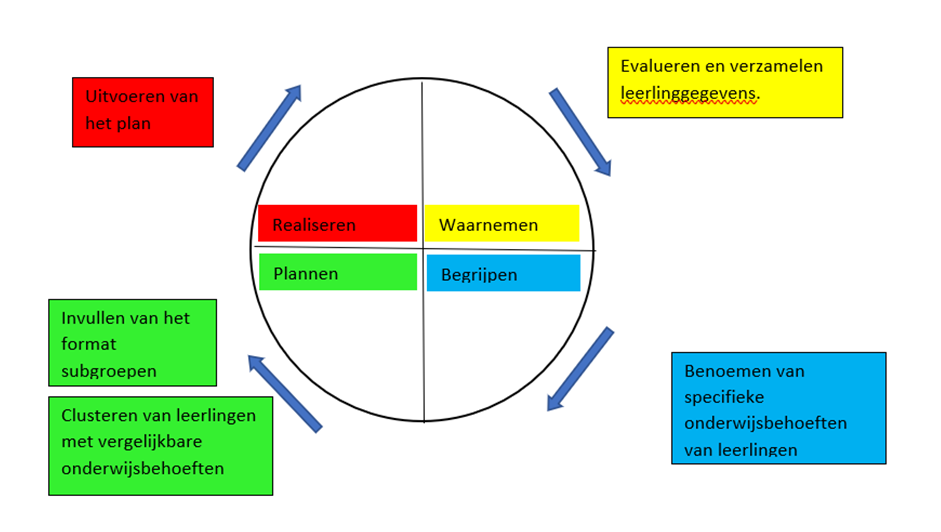 Binnen HGW staan de onderwijsbehoeften van het kind centraal. We stellen ons de vraag: Wat heeft dit kind nodig om zijn doelen te bereiken, binnen deze setting; met deze leerkracht, met deze ouders, op deze school? Het is het afstemmen van het onderwijsaanbod op de onderwijsbehoefte van het kind, binnen de mogelijkheden van de groep en in brede zin die van de school. Onderwijsbehoeften geven concrete aanwijzingen over de doelen die je voor een kind in een bepaalde periode nastreeft en hoe je deze wilt bereiken. De leerkracht brengt in beeld welke doelen er zijn en hoe deze doelen bereikt kunnen worden met eventuele aanpassingen (in instructie, leertijd, hulpmiddelen, materialen, werkvormen, taakaanpak, werkhouding e.d. ). Op basis van deze gegevens kiest de leerkracht activiteiten voor de hele groep, subgroepen en/of individuele kinderen. Er vindt clustering plaats van kinderen met dezelfde onderwijsbehoeften. Het aanbod voor deze kinderen wordt gepland op het format subgroepjes.  Uitgangspunt hierbij is dat voor alle kinderen in de groep minimum doelen voor de basisvaardigheden gesteld worden. Samenwijs Willibrordus legt de nadruk op kwalitatief goed onderwijs binnen de basisvaardigheden.De evaluatie van de plannen door de leerkracht vindt plaats op basis van observaties in de klas, methode- en niet-methode gebonden toetsen. Twee  keer per jaar  wordt dit met de IB’ er  besproken. Tevens worden eventuele ondersteuningsbehoeften van de leerkracht vastgesteld.De onderwijsbehoeften van kinderen bieden aanknopingspunten voor de pedagogische en didactische aanpak van de leerkracht, de omgang tussen groepsgenoten en de inrichting van de onderwijsleeromgeving. De specifieke onderwijsbehoeften van ieder kind worden beschreven op de leerlingkaart. Zowel de positief- stimulerende factoren, als de moeilijke- belemmerende factoren  krijgen hierin een plaats. De onderwijsbehoeften van een kind kunnen zich richten op de volgende vijf IVO-velden: hoeveelheid aandacht en tijd, onderwijsmaterialen, ruimtelijke omgeving, expertise en samenwerking met andere instanties.De specifieke invulling van de cyclus rondom de begeleiding van de kinderen wordt door de Intern Begeleiders per schooljaar ingepland. Te denken valt aan overdracht tussen leerkrachten, klassenbezoeken door de Intern Begeleiders, toets- en leerlingbesprekingen en groepsplanperiodes. De kalender rondom de leerlingbegeleiding wordt uitgereikt aan het team en maakt zichtbaar hoe HGW op Samenwijs Willibrordus vertaald wordt naar de praktijk. Jaarlijks wordt de kalender (zie bijlage) inclusief de geplande activiteiten geëvalueerd met het team.Klassenbezoeken Om zicht te krijgen op de kwaliteit van het onderwijsleerproces, de ondersteuningsbehoeften van de leerkracht, de onderwijsbehoeften van een kind of een groep en de onderwijskundige ontwikkelingen worden er regelmatig klassenbezoeken afgelegd. Een aantal klassenbezoeken zijn opgenomen in de kalender, anderen worden ingevuld naar behoeften. Er vinden ook flitsbezoeken plaats. Klassenbezoeken worden onder meer afgelegd door de directie, de Intern Begeleider, de consulent of externen. In het kader van professionalsering kunnen leerkrachten ook onderling klassenbezoeken afleggen. Voorafgaand aan een klassenbezoek wordt het doel van het bezoek en de wijze van observeren duidelijk gecommuniceerd. Niveaus in ondersteuningDe begeleiding op Samenwijs Willibrordus wordt beschreven aan de hand van drie niveaus. Om alle kinderen de juiste begeleiding te kunnen geven, zal iedere leerkracht moeten beschikken over een goed klassenmanagement, gericht op differentiatie. In de begeleiding van de leerkrachten wordt hier indien nodig op ingestoken. Niveau 1: BasisondersteuningNiveau 1 omvat de basisondersteuning. Iedere leerkracht geeft kwalitatief goed onderwijs en speelt daarbij in op de onderwijsbehoefte van de kinderen op (sub)groepsniveau. Hij werkt preventief en richt het onderwijs zo in dat problemen zoveel mogelijk voorkomen worden. Het geven van instructie vindt plaats via het EDI-model. Het opstellen en werken met leerlingkaarten en formats subgroepen behoort tot de basisbekwaamheden van iedere leerkracht. Indien een kind met de basisondersteuning/groepsaanpak onvoldoende vorderingen maakt of op sociaal emotioneel gebied meer nodig heeft dan de groepsaanpak, komt de Intern begeleider (IB’ er ) in beeld. Dit is het geval bij:een vaardigheidsgroei die een stuk onder het landelijk gemiddelde ligt ( 0 of rood gekleurd in ParnasSys). op één of meerdere cognitieve vakken een vaardigheidsscore op niveau IV en V en/ofuitval op sociaal emotioneel gebied; uitval op ‘Zien’ (WB en/of BT rood ) of problemen gesignaleerd door leerkracht, ouders, kind of externen, waarbij geen verbetering zichtbaar is. Betreffende kinderen worden twee keer per jaar besproken in een facultatieve leerlingbespreking en de leerkracht gaat over tot extra ondersteuning (niveau 2). De ouders worden hierover ingelicht door de leerkracht; iedere (volgende) stap buiten de basisondersteuning communiceert de leerkracht met de ouders, al dan niet ondersteunt door de IB’ er .Niveau 2: Extra ondersteuningExtra ondersteuning binnen de schoolKinderen van begeleidingsniveau 2 vallen cognitief en/of sociaal emotioneel gezien buiten de groepsaanpak. Zij hebben bijvoorbeeld een individuele aanpak nodig voor gedrag/werkhouding  en/of vormen het vierde niveau van instructie binnen het groepsplan. De onderwijsbehoeften van deze kinderen zijn onder meer: extra individuele instructie en verwerking, extra feedback, het inzetten van extra didactische materialen en het nemen van extra pedagogische maatregelen zoals een beloningssysteem of het creëren van een rustige werkplek.Een intern onderzoek door de Intern Begeleider of een collega met specifieke expertise, kan door de leerkracht aangevraagd worden, als de geboden begeleiding onvoldoende resultaat oplevert. De IB-er wordt hiervan vooraf op de hoogte gesteld. In overleg met de Intern Begeleider kan de consulent die aan school verbonden is of een consulent met specifieke expertise van Plein 013 worden ingezet. Extra ondersteuning buiten de schoolDe mogelijkheid bestaat om extern advies in te winnen door bijvoorbeeld een logopedist, fysiotherapeut, orthopedagoog of het Steunpunt Hoogbegaafdheid in te schakelen. Advies aan ouders hierover, gaat in overleg met de IB’ er. Ouders kunnen ook zelf het initiatief hiertoe nemen. De school kan gebruik maken van de experts die ouders hebben ingeschakeld.Op het moment dat de school een hulpvraag heeft en onderzoek noodzakelijk vindt,  zal de school hierover met ouders in gesprek gaan. Om de kwaliteit van het onderwijs op Samenwijs Willibrordus te waarborgen kan het daarnaast zinvol zijn om gebruik te maken van externe expertise op het gebied van onderwijsontwikkeling.De extra begeleiding voor een individuele kind staat concreet beschreven op de leerlingkaart. Als de begeleiding te veel omvattend is, kan de leerkracht ervoor kiezen te verwijzen naar een individueel handelingsplan (IHP).Extra ondersteuning buiten de klasDe leerkracht kan bij het uitvoeren van de extra begeleiding ondersteuning krijgen. Het uitgangspunt van Samenwijs Willibrordus daarbij is dat vroegtijdig achterstanden worden weggewerkt op de basisvakken, zodat vervolgens weer aangesloten kan worden bij de groep. Voorafgaand aan ondersteuning buiten de klas, is door de leerkracht geanalyseerd waar het probleem zit en is er in de klas voor een periode van 6 tot 8 weken planmatig gewerkt aan het bereiken van concreet omschreven doelen. Als de gestelde doelen niet behaald zijn, kan de leerkracht een gesprek met de IB’ er  aanvragen om de mogelijkheid tot extra ondersteuning te bespreken. In overleg kijken de IB’ er s welke kinderen in aanmerking komen voor een begeleidingsperiode van minimaal 12 weken. Er wordt indien mogelijk ruimte gemaakt voor kinderen met verhoogd risico op dyslexie. Kinderen die op 2 toets momenten gemiddeld een E/V-score hebben op de DMT en/of spellingtoets, komen indien mogelijk in de eerstvolgende periode in aanmerking voor extra begeleiding. Dit is noodzakelijk voor het (mogelijke) onderzoek voor kinderen met Ernstig Enkelvoudige dyslexie (EED).De onderwijsassistente/ leerkrachtondersteuner die de ondersteuning buiten de klas uitvoert, richt zich op de instructie. Inoefening en automatisering vindt in de klas plaats. De onderwijsassistente/ leerkrachtondersteuner houdt bij wat ze met het kind doet, ze bespreekt dit met de leerkracht. De leerkracht zorgt er vervolgens voor dat dit vermeld wordt op de leerlingkaart. De leerkracht zorgt voor een transfer van het plan naar de klas en thuis. Meer- en hoogbegaafdenOp schoolniveau is het ons streven om kinderen in de groep zoveel mogelijk op maat te bedienen. Kinderen die al dan niet aangetoond middels onderzoek meer- of hoogbegaafd zijn én waarbij de specifieke doelen voor deze kind niet in de groep kunnen worden bereikt, kunnen op bovenschools niveau in de Eigen-Wijzer groep worden geplaatst. De leerkracht kan kinderen aandragen en de Hoogbegaafdheid Specialist en de Intern Begeleider kijken welke Kinderen geplaatst worden. Dit geldt eveneens voor Kinderen die baat kunnen hebben bij voorzieningen als Intermezzo, Talent, Kansrijk of een verrijkingsklas in het V.O. Er vindt altijd overleg plaats met leerkracht, ouders en kind. Zie ook bijlage  Plan Meer - en Hoogbegaafdheid. EindverantwoordelijkDe leerkracht zorgt dat hij goed op de hoogte blijft van de ontwikkelingen van zijn kinderen, ook van de momenten dat zij door anderen worden ondersteund, zoals bij de Leerlingbegeleiding buiten de klas. Hij blijft eindverantwoordelijk. Eigen leerlijnenAanpassingen in aanbod en leertijd kunnen leiden tot een eigen leerlijn. We spreken van een eigen leerlijn als een kind een eigen onderwijsaanbod krijgt dat past bij de eigen mogelijkheden en dat afwijkt van het lesprogramma en de omschreven einddoelen van het basisonderwijs. Dit betekent in de praktijk dat een kind niet de gestelde doelen van groep 8 gaat halen. Voor deze kinderen wordt een ontwikkelingsperspectief (OPP) opgesteld (zie bijlage). Onze richtlijnen voor het vaststellen van een OPP zijn beschreven in het Plan en routing OPP (zie bijlage). De Intern begeleider en de ouders zijn hier altijd bij betrokken. De kinderen met een OPP worden indien mogelijk begeleid door de onderwijsassistente en daarnaast altijd door de eigen leerkracht.De OPP’s worden opgesteld door de onderwijsassistente/ leerkrachtondersteuner in samenwerking met de leerkracht. De praktische uitwerking (materialen verzorgen, instructie geven) wordt door de onderwijsassistente/ leerkrachtondersteuner verzorgd.  De kinderen krijgen 2-3 keer per week instructie van de onderwijsassistente/ leerkrachtondersteuner. De leerkracht  begeleidt de OPP kind in de klas door de kind te stimuleren, te controleren en door het geven van een korte instructie, zodat een kind weer verder kan.  De leerkracht houdt zicht op de zelfstandige verwerking van de lesstof. Hij blijft eindverantwoordelijk. Niveau 3: Arrangementen
Als tijdens toets- of leerlingbesprekingen blijkt dat een kind herhaald onvoldoende profiteert van het groeps- of individueel handelingsplan (niveau 2), gaan we over naar het derde begeleidingsniveau; het arrangement. Hiervan is sprake als het niveau van de aangeboden leerstof in de klas en/of de wijze waarop deze wordt aangeboden en het cognitieve niveau van het kind en/of  de ondersteuningsbehoeften van de kind dermate verschilt, dat er onvoldoende groei mogelijk is en/of het welbevinden van het kind in gevaar komt. De vaardigheidsgroei ligt een stuk onder het landelijk gemiddelde ( 0 of rood gekleurd in ParnasSys) en/of Er is uitval op sociaal emotioneel gebied; uitval op ‘Zien’ (WB en/of BT rood ) en/ofEr zijn gedrags- en/of werkhoudingsproblemen gesignaleerd door leerkracht, ouders, Kind of externen, waarbij geen verbetering zichtbaar is. Een arrangement kan op de eigen school of op een andere school worden uitgevoerd. In samenspraak met de ouders wordt er door de Intern Begeleider en de consulent van Plein 013 een groeidocument ingevuld.Om een goed beeld te krijgen van de ondersteuningsbehoefte van een kind is het van belang dat de school beschikt over de juiste informatie over het kind. Hierbij spelen de ouders een belangrijke rol.Nadat de ondersteuningsbehoefte is bepaald wordt een ondersteuningsaanbod in de vorm van een arrangement opgesteld. Dit arrangement wordt uitgeschreven in handelingsgerichte activiteiten.Bij het arrangement wordt een kostenindicatie opgesteld. Elementen uit de jeugdhulpverlening kunnen eveneens aan het arrangement ( als bijlage) worden toegevoegd. Ouders worden nauw betrokken bij het opstellen van het arrangement.Een belangrijke vraag die de school zich vervolgens moet stellen is of het arrangement binnen de eigen school kan worden uitgevoerd. Het ondersteuningsprofiel van de school is daarbij een goede leidraad (zie bijlage).Als school en ouders overeenstemming hebben over het arrangement binnen de eigen school, kan het arrangement worden vastgelegd en kan de uitvoering starten. Voordat het arrangement ten uitvoer wordt gebracht, is door de school een Ontwikkelingsperspectief (OPP) opgesteld. In het OPP zijn de belemmerende en de stimulerende factoren, de doelen en het uitstroomprofiel van het kind opgenomen.  Voor een aantal kinderen wordt door school gekozen voor een arrangement buiten de eigen school. Dit kan zijn een andere basisschool, een speciale basisschool, een school voor speciaal onderwijs of een van de andere voorzieningen die in het samenwerkingsverband voorhanden zijn. Als gedacht wordt aan een arrangement buiten de eigen school dan heeft de school de zorgplicht om voor het kind voor een passende plaats te zoeken, daarbij rekening houdend met de wensen van de ouders. De school informeert de ouders hierover en overlegt met de nieuwe school. De makelaar van het samenwerkingsverband kan indien nodig worden geconsulteerd. Als de school en de nieuwe school overeenstemming hebben over het arrangement wordt dit door de zorgplichtige school in ieder geval ook schriftelijk meegedeeld aan de ouders. Vooraf zorgt de school voor een toelaatbaarheidsverklaring (TLV) van het samenwerkingsverband. De ouders hebben vervolgens de taak om hun kind aan te melden bij de nieuwe school. Het samenwerkingsverband Plein 013 heeft regels opgesteld die passen binnen de wet op Passend onderwijs. Ten behoeve van de bespreking van kinderen (arrangementen en Toelaatbaarheidsverklaringen) heeft Plein 013 het Loket 013 ingericht. Ook is er een digitaal instrument ontwikkeld voor Ondersteuning en Overdracht. Daarmee wordt duidelijk wat er al gedaan is, welke partijen deelnemen en hoe het arrangement vorm krijgt.Als ouders/verzorgers het niet eens zijn met de keuze van de Toelaatbaarheidsverklaring van het samenwerkingsverband of met de keuze van een andere school dan kunnen zij een bezwaarprocedure starten bij de landelijke geschillencommissie www.onderwijsgeschillen.nl. Dyslexie en dyscalculieDyslexie Goed leesonderwijs doet er toe! Er zal ingestoken moeten worden op een goede, gedifferentieerde instructie door de leerkracht. Met effectief lees- en spellingonderwijs zorgt de school ervoor dat een kind met (ernstige) lees/spellingproblemen verzekerd kan zijn van ondersteuning tijdens de hele schoolloopbaan. Al dan niet met behulp van een behandeling door een dyslexiebehandelaar, wanneer er sprake is van ernstige enkelvoudige dyslexie (EED).Op Samenwijs Willibrordus volgen wij onze kinderen via een leerlingvolgsysteem (LOVS) op alle leergebieden. Hierdoor kunnen wij vroegtijdig signaleren of een kind mogelijk problemen krijgt met technisch lezen en/of spellen. Vanaf dat moment, soms al in de kleutergroep (observatie instrument) en vaak in groep 3 en 4, gaan wij ons handelen planmatig vastleggen op de leerlingkaart. Hiermee is in feite de extra begeleiding en leesondersteuning een feit geworden. De leerkrachten houden ouders/verzorgers op de hoogte van hun handelen en de resultaten daarvan. Mochten de resultaten uiteindelijk aanleiding zijn voor het aanvragen van een dyslexieonderzoek, dan stelt de school een leesdossier op waarin de resultaten van het kind en de interventies van de school worden aangegeven en het vermoeden van ernstige dyslexie wordt onderbouwd. Met dit leesdossier kan, na goedkeuring door de Toegang Dyslexie van Plein 013, een dyslexieonderzoek aangevraagd worden. De school en de ouders kiezen in overleg een zorgaanbieder die gecontracteerd is door de gemeente en leveren de benodigde spullen aan. Vergoede zorg door de gemeente geldt voor kinderen met ernstige, enkelvoudige dyslexie. Dat wil zeggen dat er bij deze kinderen, naast dyslexie, geen sprake is van een of meer andere (leer)stoornissen.Voor kinderen waarbij een onderbouwd vermoeden is van dyslexie of waarbij dyslexie is vastgesteld, hanteren wij compenserende en dispenserende maatregelen. Wij zijn van mening dat een dyslexieverklaring voor kinderen op Samenwijs Willibrordus niet nodig is, om de nodige extra hulp te bieden. Om deze reden wordt een dyslexie-onderzoek niet door school vergoed. Als ouders/verzorgers toch een verklaring willen hebben, kunnen zij zelf een onderzoeksbureau inschakelen om een onderzoek te laten doen. Zij moeten dit onderzoek zelf bekostigen. In het dyslexieprotocol wordt de lijn van Samenwijs Willibrordus specifieker beschreven (zie bijlage).Meer- en hoogbegaafdheidUitgaande van onze visie op onderwijs willen wij ieder kind van Samenwijs Willibrordus optimale kansen en begeleiding bieden. Wij willen een passend aanbod voor alle kinderen, ook voor meer-en hoogbegaafde kinderen. De signalering vindt zorgvuldig en transparant plaats volgens het Digitaal Handelingsprotocol Begaafdheid (DHH).  De quickscan wordt afgenomen voor alle kinderen in groep 1, 3 en 5. Daarnaast is er een planmatig aanbod van compacten, verrijken en verbreden. Momenteel wordt er gebruik gemaakt van een plusklas op stichtingsniveau. Het beleidsplan hoogbegaafdheid (zie bijlage) beschrijft hoe er op Samenwijs Willibrordus omgegaan wordt met meer- en hoogbegaafde kinderen. Uitgangspunt hierbij is dat de aangeboden ondersteuning, zowel op cognitief als sociaal emotioneel gebied zo veel mogelijk binnen de eigen groep gerealiseerd wordt. De hoogbegaafdheidsspecialist ondersteunt de leerkrachten hierbij met expertise, leerstofaanbod en management in de klas. Daarnaast krijgt de school indien nodig ondersteuning van het Steunpunt Hoogbegaafdheid van Plein 013. De begeleiding varieert van deskundigheidsbevordering van het team, ondersteuning en begeleiding van de leerkracht tot begeleiding van de kind en zijn ouders.   Ondersteuning buiten de schoolHet kan voorkomen dat kinderen buiten de school een vorm van ondersteuning krijgen, zoals externe remedial teaching, dyslexiebehandeling, logopedie, fysiotherapie of ergotherapie. Als deze externe begeleiding tijdens schooltijd, buiten school wordt gegeven,  dienen ouders hiervoor toestemming te vragen bij de directeur. Doubleren en versnellenHet kan voorkomen dat een kind een jaar extra in een groep nodig heeft. Wij hebben afgesproken dat een kind maximaal één jaar extra krijgt om de basisschool te doorlopen, met uitzondering van najaarskinderen.  Bij de beslissing over doublure of kleuterverlenging wordt een zorgvuldige afweging gemaakt waarbij het beslissingsmodel doubleren in groep 1 t/m 8 ingevuld wordt. Na zorgvuldige afwegingen door de leerkracht, de Intern Begeleider, de directeur en de ouders, wordt de uiteindelijke beslissing genomen door de directeur. Kinderen die overeenkomstig presteren met hun mogelijkheden komen niet in aanmerking voor verlenging van het onderwijs, omdat dit voor het kind geen oplossing voor de langere termijn biedt. Een verlengd schooljaar dient te leiden tot een duidelijk rendement zoals hogere prestaties, beter welbevinden en vergroting van het zelfvertrouwen.                                                                                                                               Een vervroegde doorstroming is een ingrijpende onderwijsaanpassing voor hoogbegaafde kinderen en moet eveneens weloverwogen genomen worden. De procedure voor versnellen wordt gevolgd in DHH. De verantwoordelijkheid van de beslissing ligt altijd bij de directie en gebeurt in overleg met ouders, kind, leerkracht en IB-er. 
ONDERSTEUNERSHet ondersteuningsteam Het is steeds van belang om meteen de gewenste deskundigheid in te schakelen zodat met vroege interventies belemmeringen kunnen worden weggenomen. 
Samenwijs Willibrordus beschikt hiertoe over een extern ondersteuningsteam waarin onderwijs, schoolmaatschappelijk werk en jeugdgezondheidszorg samenwerken (zie bijlage). Vanzelf worden ouders hierbij betrokken. Het extern ondersteuningsteam bestaat uit de Intern Begeleiders, de directeur, de schoolverpleegkundige, de JOOB (jeugd ouder opvoed begeleider),de consulent en op afroep de leerkrachten en ouders.  Naast individuele Kinderen worden ook (sociale) problematieken met betrekking tot de gesignaleerde zorg besproken.Daarnaast is er een intern ondersteuningsteam waarin de directeur, de Intern Begeleiders, de consulent en op afroep de onderwijsassistentes en/of experts plaats nemen. 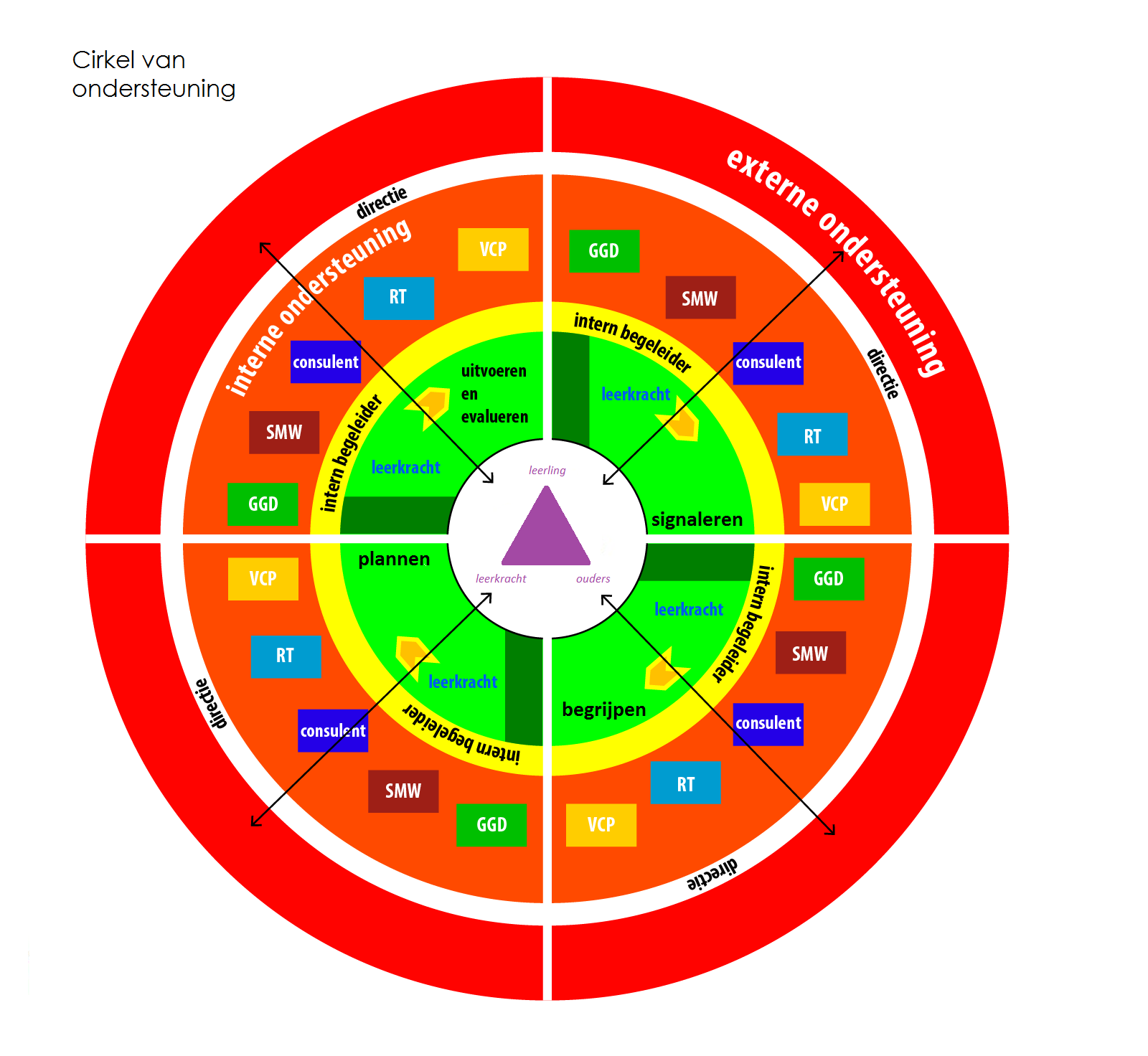 Bovenstaande cirkel geeft de richting aan vanwaar de ondersteuning wordt geregeld. Centraal staat de leerkracht, het kind en de ouder. De leerkracht wordt ondersteund door de intern begeleider, volgens de cyclus HGW op het gebied van signaleren, begrijpen, plannen en uitvoeren/evalueren.De intern begeleider is voor de leerkracht de schakel naar verdere ondersteuning door GGD, JOOB, consulent, onderwijsassistente en VCP.  De directeur is op de hoogte van en eindverantwoordelijk voor de gehele ondersteuning. De Intern Begeleider (IB-er )Binnen de school worden de taken afgebakend vanuit de volgende basisprincipes: De directeur is integraal verantwoordelijk voor alle gebieden waarover de school aan het bestuur verantwoording aflegt. De intern begeleider zorgt daarbinnen dat alle leerkrachten de ondersteuning kunnen krijgen, die ze nodig hebben om hun primaire taak goed uit te kunnen voeren (zie bijlage taakomschrijving IB-er). Dit leidt tot een coachende en begeleidende rol. De intern begeleider coacht leerkrachten op de werkvloer zodat zij hun leerkrachtvaardigheden optimaal leren benutten en versterken. Speerpunt voor Samenwijs Willibrordus hierbij is een goed klassenmanagement, dat ruimte schept voor de eerste twee ondersteuningsniveaus. De Intern Begeleider houdt zich daarnaast bezig met de opbrengsten van het onderwijs.De onderwijsassistent/ leerkrachtondersteunerDe onderwijsassistente/ leerkrachtondersteuner heeft als taak kinderen te begeleiden binnen of buiten de klas, die meerdere malen de aansluiting bij de groep niet hebben kunnen maken. Kinderen die een eigen leerlijn moeten gaan volgen en/of de kinderen die sociaal-emotioneel of op executieve functies langdurig uitvallen. De onderwijsassistente/ leerkrachtondersteuner stelt samen met de leerkracht en eventueel de IB’ er een OPP of IHP op en voert deze inhoudelijk uit, samen met de leerkracht. Tijdens de ondersteuning richt de onderwijsassistente/ leerkrachtondersteuner zich op het kind en zijn onderwijsbehoeften. De onderwijsassistente/ leerkrachtondersteuner onderhoudt samen met de leerkracht de contacten met ouders betreffende de begeleiding.De groepsleerkracht blijft verantwoordelijk voor al zijn kinderen ook als deze buiten de klas door een ander worden begeleid.De consulentHet samenwerkingsverband Plein013 heeft consulenten die de scholen ondersteunen bij het organiseren van Passend Onderwijs (zie bijlage). De consulenten zijn structureel gelijkwaardig beschikbaar voor alle scholen en worden bekostigd door het samenwerkingsverband. De consulent is gericht op de ondersteuningsbehoeften van de kinderen en het primaire proces in de klas; de planmatige onderwijsaanpak van individuele kinderen, het vaststellen van de onderwijsbehoeften van het kind aan de hand van de vijf IVO-velden en het ondersteunen van leraren in hun dagelijkse praktijk.  Daarnaast adviseert de consulent bij de schoolontwikkeling op het terrein van extra ondersteuning, geeft hij inhoudelijke ondersteuning (feedback) aan de intern begeleider en begeleidt in de verdere inhoudelijke ontwikkeling van het ondersteuningsprofiel. Naast de inzet van de consulent is het mogelijk gebruik te maken van expert-uren van een andere consulent, die over specifieke expertise beschikt met betrekking tot de hulpvraag van de school. De coördinator sociale veiligheid en aandacht functionaris huiselijk geweld en kindermishandeling.De Interne Vertrouwens Contactpersonen zijn leerkrachten die zich gespecialiseerd hebben met een opleiding tot vertrouwenspersoon. Bij klachten over ongewenste omgangsvormen op school zoals: pesten, ongewenste intimiteiten, discriminatie, agressie en geweld kunnen ouders en kinderen een beroep doen op de ondersteuning van de Interne Contactpersonen. Zij luisteren, geven informatie over mogelijke vervolgstappen en advies. Op Samenwijs Willibrordus zijn twee leerkrachten als vertrouwenspersoon werkzaam. De manager van de opvang van Samenwijs Willibrordus is geschoold als aandachtsfunctionaris huiselijk geweld en kindermishandeling. Op onze school hanteren wij de Meldcode huiselijk geweld en kindermishandeling (zie bijlage). Jeugd Ouder Opvoed Begeleider (JOOB)Samenwijs Willibrordus maakt gebruik van een JOOB. De JOOB biedt ondersteuning voor leerkrachten, Intern Begeleiders, ouders en kinderen. Als een leerkracht opmerkt dat er zorgen zijn over een kind dan kan hij dit bespreken met de Intern Begeleider (IB’ er ). Gaat het hierbij om een probleem op het sociaal-emotionele vlak dan kan de IB’ er , afhankelijk van de aard en de ernst van de problemen, de JOOB inschakelen. De ouders worden hierbij betrokken en geven hiervoor altijd toestemming. Ouders kunnen ook voor zichzelf of voor hun kind advies en ondersteuning vragen bij de JOOB. De JOOB is een dagdeel per week bij ons op school aanwezig, maar ouders kunnen ook telefonisch of via de mail een afspraak met hem maken. Jeugdgezondheidszorg (GGD)Tijdens de basisschoolperiode krijgt ieder kind te maken met de Jeugd Gezondheidszorg (JGZ). De JGZ werkt in teams die bestaan uit een jeugdarts, een jeugdverpleegkundige, een logopediste en een assistente. De teams zijn gespecialiseerd in het voorkomen, vaststellen en helpen oplossen van problemen met betrekking tot de gezondheid, groei en ontwikkeling bij jeugdigen. Kinderen worden onder schooltijd uitgenodigd voor een periodiek gezondheidsonderzoek.  Een kind, ouder of leerkracht kan het JGZ-team altijd consulteren wanneer er vragen zijn of wanneer er zich problemen voordoen, bv. bij twijfel over groei of gehoor, maar ook op psychosociaal gebied, zoals angst of hyperactiviteit.  De schoolverpleegkundige is lid van het extern ondersteuningsteam. De logopedist houdt zich bezig met het voorkomen en het vroegtijdig opsporen van stoornissen van adem, stem, mondgedrag, luisteren, taal en spraak. Naast deze individuele zorg houdt de GGD zich in relatie tot kinderen bezig met vaccinatie, hygiëne en veiligheid, preventieve tandzorg, gezondheidsvoorlichting en –opvoeding.De oudersPassend onderwijs wil bereiken dat elk kind de ondersteuning krijgt die nodig is. Om Passend Onderwijs te kunnen realiseren is samenwerking tussen school en ouders van het grootste belang. Ouders/verzorgers zijn onze belangrijkste partner. Zij kennen het kind in de thuissituatie, wij kennen het kind in de schoolsituatie. Samen vullen we dat aan. Samenwerken betekent elkaar als partner zien. Er is hierbij geen sprake van gelijkheid; de rollen, taken en verantwoordelijkheden zijn niet gelijk, maar wel van gelijkwaardigheid. De school bepaalt het onderwijs. De wensen en de inbreng van ouders over het onderwijs aan hun kind moeten gezien worden als input voor kwaliteitsverbetering. Het betekent ook dat we van elkaar kunnen verwachten dat we elkaar steunen, afspraken nakomen en informatie met elkaar delen. Communicatie met elkaar over het kind is heel belangrijk.Aanmelden door oudersVoor kinderen die nog niet op de basisschool zitten, maar wel te maken hebben met extra begeleiding (bijvoorbeeld GGZ, Jeugdzorg, Medisch Kinder Dagverblijf) heeft het samenwerkingsverband een apart loket ingericht waar ouders terecht kunnen.De belangrijkste verandering binnen Passend Onderwijs voor ouders is dat scholen en schoolbesturen zorgplicht hebben. Ouders hoeven niet meer zelf op zoek naar een passende school. De zorgplicht ligt bij de school waar het kind is ingeschreven en geldt voor de hele periode dat een kind op die school zit. Dat betekent dat de zorgplicht al begint als ouders hun kind voor het eerst aanmelden.
Daarom gelden voor het aanmelden van kinderen de volgende wettelijke afspraken:
Een kind moet minimaal 3 jaar zijn om te kunnen worden aangemeld op een school.Aanmelden op een school moet schriftelijk gebeuren door de ouders. Aanmelden moet minimaal 10 weken voor de eerste schooldag.Als ouders het vermoeden hebben dat hun kind extra ondersteuning nodig zal hebben, dan moeten ze dit melden bij de aanmelding. Ouders moeten ook alle relevante informatie (zoals onderzoeken en rapportages) aan de school doorgeven. Indien de school niet in staat is om de extra ondersteuning zelf te bieden, wordt in overleg met de ouders een andere school gezocht die een passende onderwijsplek aanbiedt, waar het kind wel het onderwijs krijgt waar het recht op heeft. Dit kan zijn een andere basisschool, een speciale basisschool of een school voor speciaal onderwijs. De school heeft hiervoor 10 weken de tijd. De afspraken rondom aanmelding en inschrijving op Samenwijs Willibrordus zijn vastgelegd (zie bijlage).Het Samenwerkingsverband Plein 013Passend onderwijs betekent voor ons samenwerkingsverband dat wij onderwijs aanbieden voor iedere kind passend bij zijn of haar onderwijsbehoefte en mogelijkheden. Het is de ambitie om binnen het regulier basisonderwijs, en waar nodig in het speciaal (basis) onderwijs, een zodanig gedifferentieerd onderwijsaanbod te creëren, dat ieder kind zich optimaal kan ontwikkelen.Stichting Samenwijs, waar onze school onder valt, werkt met vijftien andere schoolbesturen in de regio samen in het samenwerkingsverband Plein 013. Dit is het samenwerkingsverband waarin de schoolbesturen afspraken maken over Passend onderwijs. De afspraken die in Plein 013 worden gemaakt gelden voor alle aangesloten 90 scholen, dus ook voor Samenwijs Willibrordus. Daarnaast adviseert en ondersteunt Plein 013 onze school bij het vormgeven van Passend onderwijs. HET ONDERSTEUNINGSPROFIELIn december 2015  is de IVO Audit voor passend onderwijs afgenomen op Samenwijs Willibrordus (zie bijlage). Over het geheel genomen is Samenwijs Willibrordus te karakteriseren als een smalle ondersteuningsschool. 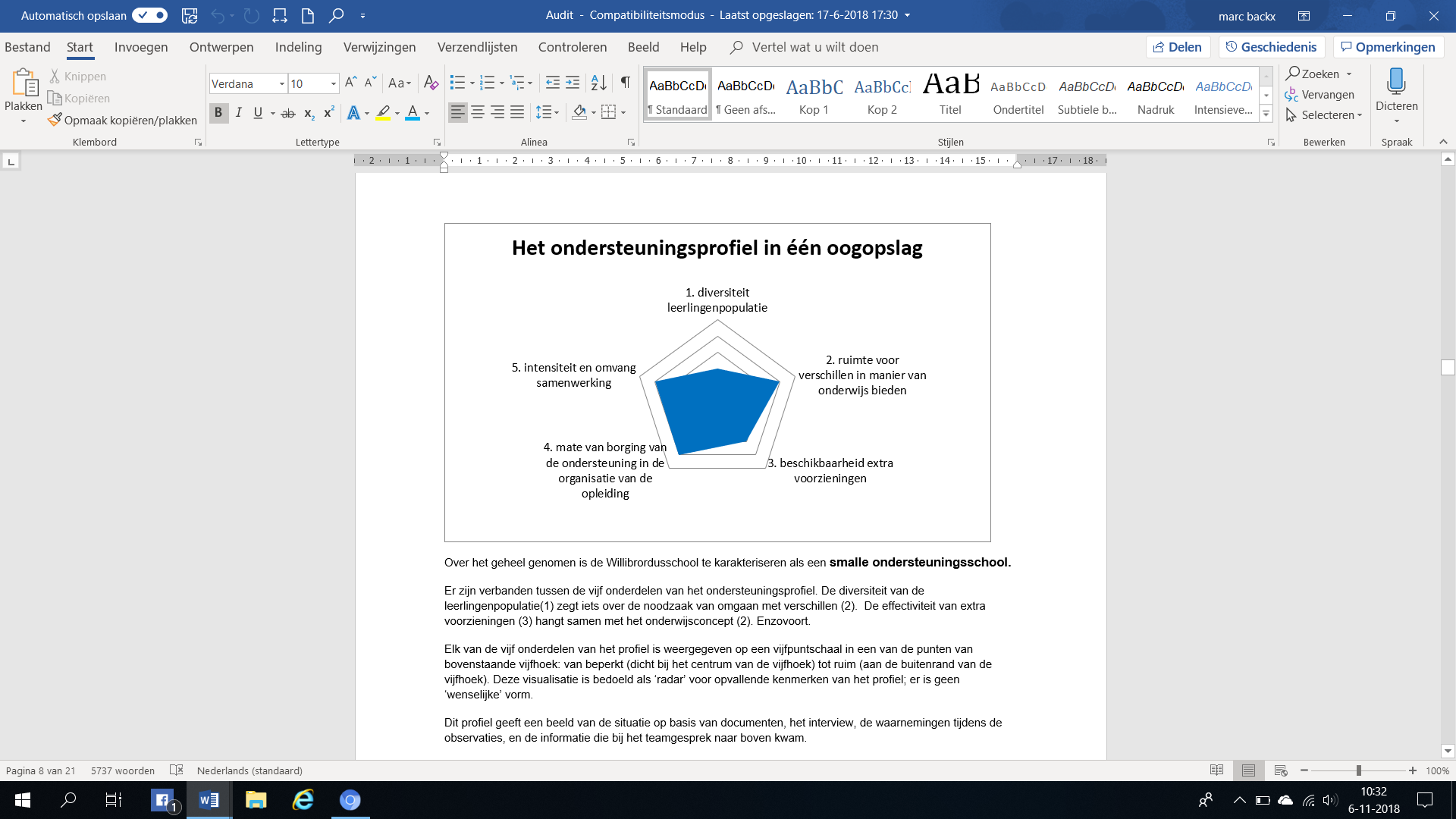 